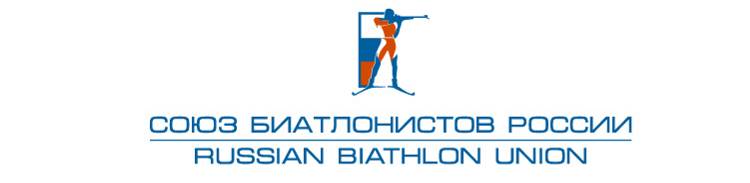 «УТВЕРЖДЕНО»Правлением Общероссийской общественной организации Федерации биатлона «Союз биатлонистов России»Протокол № 08-17 от 02.10.2017 г.Критерии отбора в спортивную сборную команду России по биатлону для участия в Первенстве мира среди юношей и девушек в г. Отепя (Эстония) с 26.02.2018 по 04.03.2018К участию в Первенстве мира допускается не более 5 юношей и 5 девушекВ состав команды включается 5 юношей и 5 девушек по итогам отборочных стартов в г. Уфа, г. Остров (Псковская обл.)Первый этап отбора:Всероссийское соревнование среди юношей и девушек, 22.12 – 29.12.2017 г. Уфа – юноши, девушки: индивидуальная гонка, спринт.Очки начисляются с 1 по 6 место (1 место – 7 очков, 2 место – 5 очков, 3 место – 4 очка, 4 место – 3 очка, 5 место – 2 очка, 6 место – 1 очко).Второй этап отбора:Всероссийское соревнование - среди юношей и девушек, 05.02 – 11.02.2018 г. Остров (Псковская обл.): спринт, спринт.Очки начисляются с 1 по 6 место (1 место – 7 очков, 2 место – 5 очков, 3 место – 4 очка, 4 место – 3 очка, 5 место – 2 очка, 6 место – 1 очко).В зачет идут 4 дистанции (индивидуальная гонка, спринт, спринт, спринт)При одинаковом количестве очков предпочтение отдаётся спортсмену, имеющему             наиболее высокое место на последней дистанции отборочных соревнований.